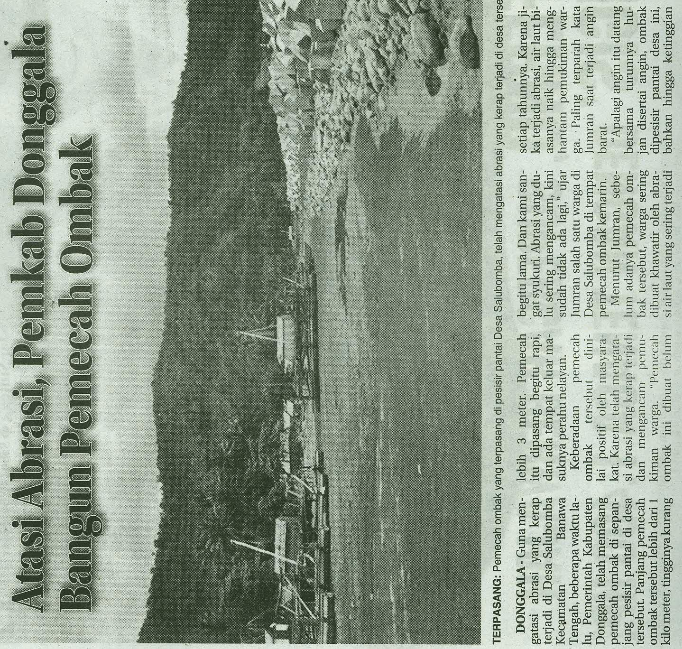 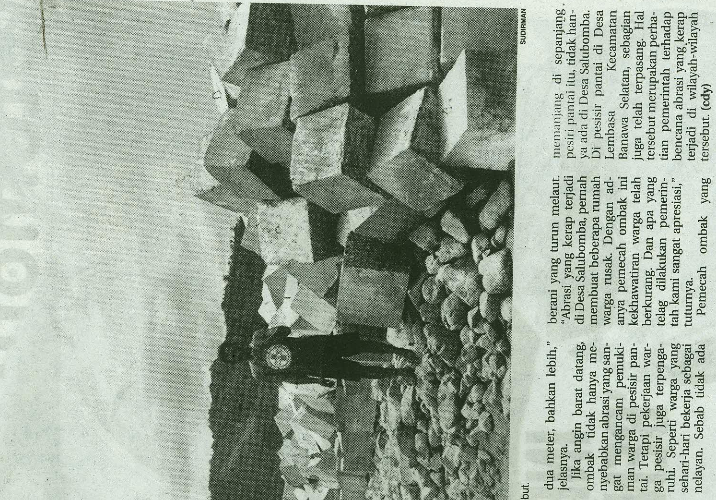 Harian    :Radr SultengKasubaudSulteng IHari, tanggal:Sabtu, 12 Desember 2015KasubaudSulteng IKeterangan:Atasi Abrasi, pemkab Donggala Bangun Pemecah OmbakKasubaudSulteng IEntitas:DonggalaKasubaudSulteng I